DÜZCE ÜNİVERSİTESİ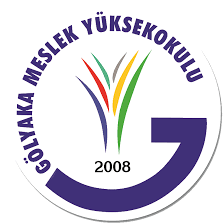 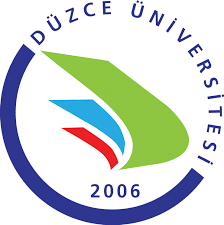 GÖLYAKA MESLEK YÜKSEOKULU  SINAV TUTANAĞI BÖLÜMÜ:………………………………………………………………Öğretim Elemanı:………………………………………..İmza:………………………Program Adı:………………………………………………………...Gözetmen Adı……………………………………………..İmza:………………………Dersin Adı:……………………………………………………………..Gözetmen Adı…………………………………………….İmza:………………………SINAV TARİHİ :………/………../………..S.NoÖğrenci NoÖğr.Adı-SoyadıKullanılan Kağıt Adediİmza12345678910111213141516171819202122232425262728293031323334353637383940